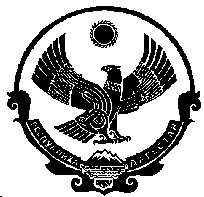 Р Е С П У Б Л И К А   Д А Г Е С Т А НМУНИЦИПАЛЬНый РАЙОн «Казбековский район»МУНИЦИПАЛЬНОЕ казенное  ДОШКОЛЬНОЕ  ОБРАЗОВАТЕЛЬНОЕ УЧРЕЖДЕНИЕ«ДЕТСКИЙ САД ОБЩЕРАЗВИВАЮЩЕГО ВИДА № 2 «СОЛНЫШКО»  Адрес: 368152, Республика Дагестан, Казбековский район, пгт. Дубки, 3-квартал, № 30 «А» Email: dubkidou2@mail.ru                                                               ПРИКАЗ      01.09.2020г.                                                                                                          № 220«О комплектовании дошкольного образовательного учреждения»В связи с началом учебного года 2020/2021г., в соответствии ФЗ РФ  «Об образовании в Российской Федерации» от 29.12.2012г. № 273-ФЗ, Приказа Минобрнауки РФ от 30.08.2013г № 1014 « Об утверждении порядка организации о осуществления образовательной деятельности по основным образовательным программам дошкольного образования», приказа Минобрнауки РФ от 17.10.2013г. № 1115 «Об утверждении федерального государственного образовательного  стандарта дошкольного образовании», на основании санитарно эпидемиологических правил и нормативов СанПин 2.4.1.3049-13, в соответствии Положением о порядке приеме детей в МКДОУ«Д/с № 2 «Солнышко», учитывая результаты проведенной работы по уточнению списков детей и заявлений родителей,ПРИКАЗЫВАЮ:1. Скомплектовать  на 2020/2021 учебный год 5 возрастных групп с 12- часовым пребыванием.2. Утвердить общий количественный состав детей  на 01.09.2020г. учебный год  - 143 воспитанников. Ранний возраст до 3-х лет – 22– 1 группа, дошкольный возраст старше 3-х лет -  121–   4 группы.3. Утвердить список  детей по группам. (Приложение №1 )4. Закрепить на  2020/2021 учебный год воспитателей по группам. Возложить ответственность на воспитателей данных групп за ведение установленной документации (табель учета посещаемости детей)5. Старшей медицинской сестре Махалиевой С.К. провести сверку списков воспитанников  с личными делами и медицинскими картами детей до 18.09.2020г.6. Старшему воспитателю Халиловой Ж.А. взять под контроль приведение в соответствие списков воспитанников воспитателями всех возрастных групп.7. Воспитателям  групп привести списки детей в соответствие с личными делами воспитанников до 11.09.2020 г.8. Контроль за исполнением данного приказа оставляю за собой.      Заведующая ДОУ                                                                      / Мусаева Д.С./С приказом ознакомлены:Халилова Ж.А.  ______________Махалиева С.К. ______________Исмаилова С.М. ______________Кадиева А.З._______________Алибекова Б.С._______________Шахманова Т.К.______________Хайбулаева У.М._____________Сайдулаева К.А.______________Маликова А.И._______________Шигабудинова Д.А.___________Ибнухаджарова У.М.__________Исаева П.И._________________№Возрастная группавозрастколичество воспитанниковВоспитатели 11 младшая группас 2 до 3 лет22Исмаилова С.М.Ибнухаджарова У.М.22 младшая группас 3 до 4 лет23Исаева П.И.Маликова А.И.3Средняя группас 4 до 5 лет28Алибекова Б.СШахманова Т.К.4Старшая группас 5 до 6 лет33Шигабудинова Д.А.Кадиева А.З.5Подготовительная группас 6 до 7 лет37Хайбулаева У.М.Сайдулаева К.А.